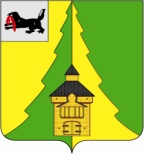 Российская Федерация	Иркутская область	Нижнеилимский муниципальный район	АДМИНИСТРАЦИЯ			ПОСТАНОВЛЕНИЕОт 15.01.2019 г.   № 30        г. Железногорск-Илимский«Об утверждении плана мероприятий в рамках месячника военно-патриотическоговоспитания в Нижнеилимском муниципальном районе на 2019 год»               Руководствуясь Государственной программой «Патриотическое воспитание граждан Российской Федерации на 2016-2020 годы»,  утвержденной постановлением Правительства Российской Федерации от 30.12.2015г.  № 1493, и региональной подпрограммой «Патриотическое воспитание граждан в Иркутской области и допризывная подготовка молодежи на 2014-2018 гг.», утвержденной постановлением Правительства Иркутской области от 09.01.2017 г. № 3-рп, министерством по молодежной политике Иркутской области проводить областной месячник оборонно - массовой и военно- патриотической работы, посвященный Дню защитника Отечества, предписывающим организацию и проведение торжественных публичных мероприятий, направленных на совершенствование системы патриотического воспитание, руководствуясь Уставом МО «Нижнеилимский район», администрация Нижнеилимского муниципального района                                             ПОСТАНОВЛЯЕТ:  1. Утвердить план мероприятия в рамках месячника военно-патриотического воспитания граждан  в Нижнеилимском муниципальном районе «Сыны Отечества» с 23 января по 28 февраля 2019 год (Прилагается).  2. Контроль за исполнением данного постановления возложить на заместителя мэра района по социальной политике Т.К.Пирогову.     Мэр района                                                        М.С. РомановРассылка: в дело-2, пресс-служба администрации района.Л.А. Погребнюк   т. 31630  Приложение к постановлению администрации Нижнеилимского муниципального района                                                                                                          №   30    от 15.01.2019 года        ПЛАН
мероприятий  в рамках месячника военно-патриотического воспитания в  Нижнеилимском муниципальном районе «Сыны Отечества» с 23 января  по 28 февраля 2019 годаЗаместитель мэра района                                                    Т.К.Пирогова№ п/пМероприятиеСрок проведенияИсполнитель1Уроки мужества, посвященные Дню защитника Отечествав течение месячникаОбразовательные учреждения Нижнеилимского муниципального района; МКУК КДЦ "Спутник", МКУК "КДЦ "Каскад" Речушинского СП"; МКУК "КИЦ Коршуновского МО"; Историко -Художественный музей им. Академика М.К. Янгеля2Интеллектуальная игра воспоминания -1945 г. Советские войска   освободили узников фашистского концлагеря в Освенциме  27 январяМКУК «КДЦ «Каскад»Речушинское СП3Акция «Снежный десант»30 январяОКСДМ Нижнеилимского муниципального района  4Викторина отрядов Местного отделения ЮНАРМИИ «Российский солдат умом и силой богат»январьЦРТДиЮ, ДО5Интеллектуальная игра команд Местного отделения отрядов ЮНАРМИИ «Что? Где? Когда?» по историческим событиям Великой Отечественной войны 1941-1945 ггфевральЦРТДиЮ, ДО6Смотр строевой и спортивной подготовки «Служу Отечеству», показательные выступления юнармейцевянварь февральМКОУ «Коршуновская СОШ» УМЦ «Орлёнок» 7Первенство Иркутской области по рукопашному бою  февраль   Спортзал «Горняк»Администрация МО «Железногорск-Илимское ГП»8Заседание Клуба любителей всего интересного «Полетаем? Летчики, вперед!»февраль МБОУ ДОД «ЦТР и ГО», МОО «Детский поселковый парламент»   (п. Новая Игирма)9Районная акция «Письмо солдату»; «Памятная открытка ветерану»февральОбразовательные учреждения 10Спортивные соревнования «Один день в армии»14 февраляКДЦ «Каскад»АдминистрацияРечушинская СОШ11«Навечно в памяти Афганистан» встреча с воинами-интернационалистами, посвященная 30-летию вывода советских войск из Афганистана   февраль Мемориал боевой СлавыМБУК «Районный Дом культуры «Горняк»12Районный конкурс солдатской песни «Виктория» среди обучающихся среднего школьного звена и среди обучающихся старшего школьного звена16 февраляЦРТДиЮ13Городской конкурс солдатской песни «Виктория»  февральЦРТДиЮ14Городской турнир  по хоккею с мячом посвященный «Дню защитника отечества»февральстадион «Строитель»Администрация МО «Железногорск-Илимское ГП»15Городские соревнования по плаванию к 23 февраля  февральплавательный бассейн «Дельфин»Администрация МО «Железногорск-Илимское ГП»16Акция «Настоящие мужчины» февральстудия  МБОУ ДОД «ЦТР и ГО»(п. Новая Игирма)МБОУ ДОД «ЦТР и ГО», МОО «Детский поселковый парламент»   (п. Новая Игирма)17Открытые городские соревнования по шахматам посвященные «Дню защитника отечества»20 февраля Шахматно- шашечный клуб стадион «Горняк»Администрация МО «Железногорск-Илимское ГП»18Соревнования по пулевой стрельбе посвященные  февральТир СТК ДОСААФАдминистрация МО «Железногорск-Илимское ГП»19Конкурсно - игровая программа «А ну-ка, Парни!», посвященная Дню Защитника Отечества февральМБОУ Железногорская СОШ №4, 20Праздничный концерт «День защитника Отечества»  февральКДЦ «Каскад» Речушка, МКУК КИЦ Коршуновского МО21Конкурсно - игровая программа «Путешествие по городам воинской славы», посвященная Дню Защитника Отечества25 февралябиблиотекаАдминистрацияСоцгородского СПМКУК «Фортуна»22Районный слет патриотических объединений «Голоса Победы», посвященный 74-ой годовщине Победы в ВОВ25, 26 февраля ДО, МОУ «Рудногорская СОШ», организаторы краеведческой работы, члены волонтёрских отрядов23Акция «Письмо солдату» февральДО, ЦРТДиЮ, «Кристалл» (п. Речушка)24Конкурсно - развлекательная программа «Служим Отечеству!»февральАдминистрация МО «Брусничное СП»25Акция «Воспитай мужчину», Военизированная эстафетав течение февраляМОУ «ЖСОШ» №326Традиционная встреча  для воинов – афганцев «Ветер Кабула»февральМБУК РДК "Горняк"27Экскурсионная программа « Город сбегающий с гор»февральМКУК «Историко-художественный музей им. М.К. Янгеля»28Военно – патриотическая час            «Пока мы помним - мы живем» февральМКУК «Нижнеилимская ЦМБ имени А.Н. Радищева»29Районные соревнования по туристскому многоборью на Кубок мэра 23 февраляМКУК «Нижнеилимская ЦМБ имени А.Н. Радищева»,30Праздничная программа «Мужество. Доблесть и честь», посвященная Дню защитника Отечества февральНижнеилимская центральная межпоселенческая библиотека имени А. Н. Радищева31Месячник работы по гражданскому и военно-патриотического воспитания, посвященные Дню защитника ОтечествафевральМОУ «Янгелевская СОШ», МКУК КДЦ "Спутник"; МКУК "КДЦ "Каскад" Речушинского СП";  32Лыжня России-2019февральМБОУ ДОД «ЦТР м ГО» (п. Новая Игирма)33Викторина отряда ЮНАРМИИ «Росийский солдат умом и силой богат»февральМБУ ДО «ЦРТДиЮ имени Г.И. Замаратского»34Тематический цикл «Мы в Памяти храним Афганистан»февральЦРТДиЮ Музей Просвещения Нижнеилимского района35Встреча бывших военнослужащих с учащимися старших классов «Армейское кафе»февральДК «Прометей» (п. Новая Игирма), администрация МО «Новоигирминское ГП»36Районная комбинированная военно-спортивная эстафета, посвящённая Дню Защитника Отечеств.февральОКСДМ37Соревнования среди команд 9-11 классов «Курс молодого бойца»21 февраляМОУ «Рудногорская СОШ»38Конкурсная программа «Парад войск» ко дню защитника отечествафевральМКУК «НЦМБ имени А.Н.Радищева»39Смотр - конкурса  строя и песни (уч-ся 1-11 классов)февральКДЦ «Каскад»40Зимняя комбинированная военно-спортивная эстафета, посвященная «Дню защитника отечества»февральСтадион «Горняк»Администрация МО «Железногорск-Илимское ГП»41Игровая программа « Зарница»февральМОУ «Рудногорская СОШ», Администрация МО «Березняковское СП», МОУ «Березняковская СОШ»